Basic CryptographyTerminologyEncryption is the process of encoding a message so that its meaning is not obvious; decryption is the reverse process, transforming an encrypted message back into its normal, original form. Alternatively, the terms encode and decode or encipher and decipher are used instead of encrypt and decrypt. That is, we say that we encode, encrypt, or encipher the original message to hide its meaning. Then, we decode, decrypt, or decipher it to reveal the original message. A system for encryption and decryption is called a cryptosystem.The original form of a message is known as plaintext, and the encrypted form is called ciphertext. This relationship is shown in figure 2.1. For convenience, we denote a plaintext message P as a sequence of individual characters P = <p1, p2, …, pn>. Similarly, ciphertext is written as C = <c1, c2, …, cm>. For instance, the plaintext message "I want cookies" can be denoted as the message string <I, ,w,a,n,t, , c,o,o,k,i,e,s>. It can be transformed into ciphertext <c1, c2, …, c14>, and the encryption algorithm tells us how the transformation is done.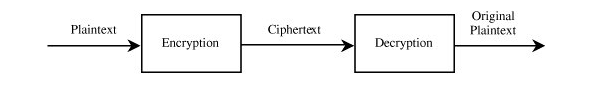 We use this formal notation to describe the transformations between plaintext and ciphertext. For example, we write C = E(P) and P = D(C), where C represents the ciphertext, E is the encryption rule, P is the plaintext, and D is the decryption rule. What we seek is a cryptosystem for which P = D(E(P)). In other words, we want to be able to convert the message to protect it from an intruder, but we also want to be able to get the original message back so that the receiver can read it properly.Encryption AlgorithmsThe cryptosystem involves a set of rules for how to encrypt the plaintext and how to decrypt the ciphertext. The encryption and decryption rules, called algorithms, often use a device called a key, denoted by K, so that the resulting ciphertext depends on the original plaintext message, the algorithm, and the key value. We write this dependence as C = E(K, P). Essentially, E is a set of encryption algorithms, and the key K selects one specific algorithm from the set. We see later in this chapter that a cryptosystem, such as the Caesar cipher, is keyless but that keyed encryptions are more difficult to break.Sometimes the encryption and decryption keys are the same, so P = D(K, E(K,P)). This form is called symmetric encryption because D and E are mirror-image processes. At other times, encryption and decryption keys come in pairs. Then, a decryption key, KD, inverts the encryption of key KE so that P = D(KD, E(KE,P)). Encryption algorithms of this form are called asymmetric because converting C back to P involves a series of steps and a key that are different from the steps and key of E. The difference between symmetric and asymmetric encryption is shown in figure 2.2.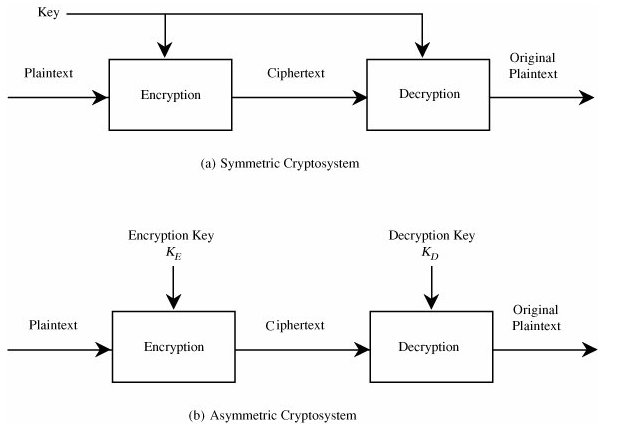 There are many types of encryption. In the next two sections we look at two simple forms of encryption: substitutions, in which one letter is exchanged for another, and transpositions, in which the order of the letters is rearranged.ConceptsA secret key cipher is composed of two algorithmsencryption algorithm Edecryption algorithm DThe same key K is used for encryption & decryption K has to be distributed beforehandNotationsEncrypt a plaintext P using a key K & an encryption algorithm E
	C = E(K,P)Decrypt a ciphertext C using the same key K and the matching decryption algorithm D
	P = D(K,C)Note: P = D(K,C) = D(K, E(K,P))Ciphers: Classical CiphersSubstitution CiphersTransposition CiphersSubstitution CiphersSubstitution CiphersShift Ciphers (Caesar Cipher)MonoalphabeticPolyalphabeticCeaser CipherThe Caesar cipher is a substitution cipher, named after Julius Caesar. Operation principle:
each letter is translated into the letter a fixed number of positions after it in the alphabet table. The fixed number of positions is a key both for encryption and decryption.The Caesar cipherAn exampleFor a key K=3,
plaintext letter:	 ABCDEF...UVWXYZ
ciphtertext letter: DEF...UVWXYZABCHence
	TREATY IMPOSSIBLE
is translated into
	WUHDWB LPSRVVLEOHCaesar Cipher (Another example)Earliest known substitution cipher (shift cipher)Replaces each letter by 3rd next letterTransformation can be defined as:a b c d e f g h i j k l m n o p q r s t u v w x y zd e f g h i j k l m n o p q r s t u v w x y z a b cCaesar CipherIf each letter is assigned a number (a=0, z=25), Encryption/Decryption defined as:C = E(p) = (P + 3) mod (26)P = D(c) = (C – 3) mod (26)Example:meet me after the toga partyphhw ph diwhu wkh wrjd sduwbCaesar Cipher: Encryption ExampleK = 7P = Rome is the greatest empireC = yvtl pz aol nylhalza ltwpylCaesar Cipher: Decryption ExampleK = 7C = yvtl dhz uva ibpsa pu h khfP = Rome was not built in a dayCaesar Cipher: Decryption with Unknown Key C=tfnriujuzvdrepkzdvjsvwfivkyvziuvrkyjkyvmrczrekevmvikrjkvfwuvrkyslkfetvtfnriuj uzv drep kzdvj svwfiv kyvzi uvrkyj; kyv mrczrek evmvi krjkv fw uvrky slk fetvP = Cowards die many times before their deaths; the valiant never taste of death but once. (K = 17)Julius Caesar by William ShakespearePolyalphabetic CiphersImprove security using different cipher letters for different occurrences of same plaintext letter. Make cryptanalysis harder with more letters to guess and flatter frequency distribution. Use a key to select which cipher letter is used for each letter of the message. Repeat from start after end of key is reached Vigenère CipherSimplest polyalphabetic substitution cipher. Effectively multiple Caesar ciphers Key is multiple letters long K = k1 k2 ... kd ith letter specifies ith alphabet to use Repeat from start after d letters in messageDecryption simply works in reverse Example of Vigenère CipherWrite the plaintext out Write the keyword repeatedUse each key letter as a Caesar cipher key Encrypt the corresponding plaintext letterEg using keyword deceptiveplaintext:   wearediscoveredsaveyourselfkey:         deceptivedeceptivedeceptiveciphertext:  zicvtwqngrzgvtwavzhcqyglmgj Security of Vigenère CipherMuch more secure than the ciphers we discussed earlierHave multiple ciphertext letters for each plaintext letterHence letter frequencies are obscuredBut not totally lostSecurity of Vigenère CiphersNeed to determine key size, since then can attack each Caesar cipher Repetitions in ciphertext give clues to period Find same plaintext an exact period apart which results in the same ciphertextE.g, repeated “VTW” in previous example is at a distance of 9 (zicvtwqngrzgvtwavzhcqyglmgj)